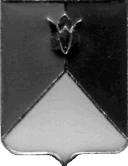 РОССИЙСКАЯ  ФЕДЕРАЦИЯАДМИНИСТРАЦИЯ КУНАШАКСКОГО  МУНИЦИПАЛЬНОГО РАЙОНА ЧЕЛЯБИНСКОЙ ОБЛАСТИПОСТАНОВЛЕНИЕот  20.10. 2016  г. № 1257В связи с кадровыми изменениями в  администрации Кунашакского муниципального района и в Управлении образования администрации Кунашакского муниципального районаПОСТАНОВЛЯЮ:1.Внести изменения в постановление администрации района от 05.08.2014г. № 1192 «Об утверждении  комиссии по оценке последствий принятия решения о реорганизации или ликвидации муниципальных образовательных организаций, расположенных на территории Кунашакского муниципального района Челябинской области и подготовки ею заключения»:1.1.включить в состав  комиссии:-Мишарину Е.В. – руководителя Управления имущественных и земельных отношений администрации Кунашакского муниципального района;-должность члена комиссии Закировой А.А. читать – «юрисконсульт правового Управления администрации Кунашакского муниципального района».1.2.исключить из состава комиссии Сатыбалдина Р.К. 2.Начальнику отдела аналитики и информационных технологий (Ватутин В.Р.) опубликовать настоящее постановление в средствах массовой информации и разместить на официальном сайте Кунашакского муниципального района в сети Интернет.3.Контроль за исполнением настоящего постановления возложить на заместителя главы  Кунашакского муниципального района по социальным вопросам Янтурину Г.Г.Глава района                   оригинал подписан                                          С.Н.Аминов